.Zespół Szkół nr 6 w Rybniku, 
ul. Stanisława  Małachowskiego 145, 44-251 Rybnik, tel/fax 32 45 77 098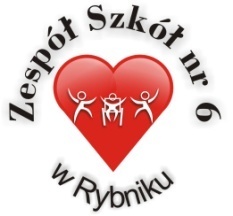 Sekretariat czynny w godzinach 730-1530e-mail: zs6@miastrybnik.pl, www.zs6rybnik.pl_____________________________________________________________________REGULAMIN PREMIOWANIAW ZESPOLE SZKÓŁ NR 6 W RYBNIKUPremia kwartalna przyznawana jest pracownikom spełniającym co najmniej jedno znastępujących kryteriów: przejawianie własnej inicjatywy podnoszącej wydajność pracy,terminowe wykonywanie powierzonych zadań, wykazywanie w pracy zaangażowania i dyspozycyjności,wysoka jakość wykonywanej pracy,zastępowanie osoby niezdolnej do pracy wskutek choroby bądź opieki nad dzieckiem lub chorym członkiem rodziny.Premia kwartalna przysługuje pracownikowi, który pozostaje w stosunku pracy przez pełny kwartał, za wyjątkiem IV kwartału, w którym stosunek pracy musi zostać nawiązany najpóźniej 1 października danego roku, a jego rozwiązanie nie może nastąpić przed 15 grudnia danego roku.Premia kwartalna nie przysługuje pracownikowi, który w pełnym okresie, za który przysługuje premia kwartalna, nie świadczył pracy w związku z usprawiedliwioną nieobecnością w pracy. W przypadku IV kwartału premia nie przysługuje, jeżeli usprawiedliwiona nieobecność w pracy trwała w okresie od 1 października do 30listopada danego roku. Wysokość kwoty do podziału na wypłatę premii za dany kwartał, ustala każdorazowo dyrektor placówki. Wysokość premii kwartalnej uzależniona jest od charakteru wykonywanej pracy,jejzłożoności, dobrej organizacji oraz odpowiedzialności ponoszonej przez pracownika na danym stanowisku pracy. Wysokość premii kwartalnej wynosi od 1% do 80% wynagrodzenia zasadniczego. O wysokości premii kwartalnej dla poszczególnych pracowników ostatecznie decyduje dyrektor, który zatwierdza kwoty do wypłaty. Premie kwartalne wypłacane są na koniec miesiąca następującego po kwartale, którego premia dotyczy, za wyjątkiem premii za IV kwartał, wypłacanej do końca grudnia danego roku.Pozbawienie pracownika premii kwartalnej następuje w razie wystąpienia co najmniej jednej z poniższych okoliczności:  niewykonanie polecenia służbowego, opuszczenie w danym kwartale, co najmniej 1 dnia pracy bez usprawiedliwienia, naruszenie w rażący sposób regulaminu pracy, Polityki ZarządzaniaBezpieczeństwemInformacji, przepisów bezpieczeństwa i higieny pracy lubprzepisów przeciwpożarowych,dopuszczenie się kradzieży mienia, celowe zniszczenie lub uszkodzenie mienia,zastosowanie wobec pracownika jednej z kar porządkowych, przewidzianych w Kodeksie pracy,rozwiązanie umowy o pracę bez wypowiedzenia z winy pracownika, w trybie art. 52  Kodeksu pracy.Pozbawienie pracownika premii kwartalnej następuje w drodze decyzji dyrektora. Opozbawieniu premii kwartalnej pracownik zostaje poinformowany pisemnie,zpodaniem przyczyny.Regulamin premiowania obowiązuje od dnia 01.11.2018r. Rybnik,16.11.2018